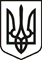 ЛИСИЧАНСЬКА МІСЬКА РАДАСЬОМОГО СКЛИКАННЯВІСІМДЕСЯТ ЧЕТВЕРТА СЕСІЯРІШЕННЯ27.02.2020                                    м. Лисичанськ			            №84/1222Про збільшення розміру статутного капіталу КНП «Міська стоматологічна поліклініка»Розглянувши звернення КОМУНАЛЬНОГО НЕКОМЕРЦІЙНОГО  ПІДПРИЄМСТВА ЛИСИЧАНСЬКОЇ МІСЬКОЇ РАДИ ЛУГАНСЬКОЇ ОБЛАСТІ «МІСЬКА СТОМАТОЛОГІЧНА ПОЛІКЛІНІКА», керуючись ст. 143 Конституції України,  ст.25, ч.5 ст.60  Закону України «Про місцеве самоврядування в Україні», ч.4 ст.78, п.1. ст.140 Господарського кодексу України,  міська радав и р і ш и л а:Збільшити розмір статутного капіталу КОМУНАЛЬНОГО НЕКОМЕРЦІЙНОГО  ПІДПРИЄМСТВА ЛИСИЧАНСЬКОЇ МІСЬКОЇ РАДИ ЛУГАНСЬКОЇ ОБЛАСТІ «МІСЬКА СТОМАТОЛОГІЧНА ПОЛІКЛІНІКА» на суму 693 199 (шістсот дев’яносто три тисячі сто дев’яносто дев’ять) грн. 00 коп. шляхом внесення до статутного капіталу грошового внеску та затвердити його розмір в сумі 873 251 (вісімсот сімдесят три тисячі двісті п’ятдесят одна) грн. 43 коп.Затвердити у новій редакції Статут КОМУНАЛЬНОГО НЕКОМЕРЦІЙНОГО  ПІДПРИЄМСТВА ЛИСИЧАНСЬКОЇ МІСЬКОЇ РАДИ ЛУГАНСЬКОЇ ОБЛАСТІ «МІСЬКА СТОМАТОЛОГІЧНА ПОЛІКЛІНІКА» згідно додатка.КОМУНАЛЬНОМУ НЕКОМЕРЦІЙНОМУ  ПІДПРИЄМСТВУ ЛИСИЧАНСЬКОЇ МІСЬКОЇ РАДИ ЛУГАНСЬКОЇ ОБЛАСТІ «МІСЬКА СТОМАТОЛОГІЧНА ПОЛІКЛІНІКА» подати державному реєстратору документи для проведення державної реєстрації змін до Статуту підприємства у встановленому чинним законодавством порядку.Рішення підлягає оприлюдненню на офіційному сайті Лисичанської міської ради.Контроль за виконанням цього рішення покласти на заступника міського голови Максима ГОЛОВНЕВА та на постійну комісію з питань бюджету, фінансів та економічного розвитку.Міський голова								Сергій  ШИЛІН      	        Додаток     	        до рішення міської ради                                                                                                       від 27.02.2020  № 84/1222СТАТУТКОМУНАЛЬНОГО НЕКОМЕРЦІЙНОГО ПІДПРИЄМСТВА ЛИСИЧАНСЬКОЇ МІСЬКОЇ РАДИ ЛУГАНСЬКОЇ ОБЛАСТІ «МІСЬКА СТОМАТОЛОГІЧНА ПОЛІКЛІНІКА»Ідентифікаційний код  01986807(нова редакція)м. Лисичанськ – 2020Загальні положення1.1.	КОМУНАЛЬНЕ НЕКОМЕРЦІЙНЕ ПІДПРИЄМСТВО ЛИСИЧАНСЬКОЇ МІСЬКОЇ  РАДИ  ЛУГАНСЬКОЇ ОБЛАСТІ «МІСЬКА СТОМАТОЛОГІЧНА  ПОЛІКЛІНІКА » (надалі Підприємство) є лікувально-профілактичним закладом охорони здоров’я, що надає кваліфіковану спеціалізовану медичну стоматологічну допомогу дорослому та дитячому населенню (безоплатно – для окремих категорій населення, визначених чинним законодавством) та платні медичні стоматологічні послуги будь-яким особам у порядку та на умовах, встановлених чинним законодавством України та цим Статутом за зверненням, вживає заходи з профілактики захворювань населення та підтримання громадського здоров’я.1.2.	Підприємство створене  на підставі рішення Лисичанської міської ради від 01.03.2019р. № 61/921 « Про припинення комунального закладу охорони здоров’я» шляхом перетворення ЛИСИЧАНСЬКОЇ КОМУНАЛЬНОЇ ЛІКУВАЛЬНО-ПРОФІЛАКТИЧНОЇ УСТАНОВИ МІСЬКА СТОМАТОЛОГІЧНА ПОЛІКЛІНІКА у КОМУНАЛЬНЕ НЕКОМЕРЦІЙНЕ ПІДПРИЄМСТВО  ЛИСИЧАНСЬКОЇ  МІСЬКОЇ РАДИ ЛУГАНСЬКОЇ ОБЛАСТІ «МІСЬКА СТОМАТОЛОГІЧНА  ПОЛІКЛІНІКА»1.3.	Підприємство є правонаступником усього майна, усіх майнових та немайнових прав та обов’язків ЛИСИЧАНСЬКОЇ КОМУНАЛЬНОЇ ЛІКУВАЛЬНО-ПРОФІЛАКТИЧНОЇ УСТАНОВИ МІСЬКА СТОМАТОЛОГІЧНА ПОЛІКЛІНІКА.1.4.	Підприємство засноване на комунальній власності територіальної громади м.Лисичанська, частка якої передана Підприємству у встановленому порядку до оперативного управління.1.5.	Вищим органом управління Підприємства є Лисичанська міська рада Луганської області (надалі – Власник). Підприємство є підпорядкованим, підзвітним та підконтрольним Власнику. Уповноваженим органом Власника є відділ охорони здоров’я Лисичанської міської ради.	Уповноваженим органом Власника з питань управління комунальним майном є управління власності Лисичанської міської ради.   1.6.	Підприємство здійснює господарську некомерційну діяльність, спрямовану на досягнення збереження та зміцнення здоров’я населення та інших соціальних результатів у сфері охорони здоров’я, без мети одержання прибутку, а також приймає участь у виконанні державних та місцевих програм у сфері охорони здоров’я в установленому порядку.1.7.	Підприємство у своїй діяльності керується Конституцією України, Господарським кодексом України, Цивільним кодексом України, Бюджетним кодексом України, Кодексом законів про працю України, Законом України «Основи законодавства України про охорону здоров’я», Постановами Верховної Ради України, актами Президента України та Кабінету Міністрів України, загальнообов’язковими для всіх закладів охорони здоров’я, наказами та інструкціями Міністерства охорони здоров’я України, загальнообов’язковими нормативними актами інших центральних органів виконавчої влади, відповідними рішеннями місцевих органів виконавчої влади і органів місцевого самоврядування, цим Статутом, а також іншими актами законодавства України.1.8. Забороняється розподіл отриманих доходів Підприємства або їх частини серед Власника, працівників комунального некомерційного Підприємства (крім оплати їхньої праці, нарахування єдиного соціального внеску, виплати премій, надбовок, матеріальної допомоги та інших виплат передбачених чинним законодавством України і Положеннями Підприємства), членів органів управління та інших пов’язаних з ними осіб.Найменування та місце  знаходження2.1.	Найменування:2.1.1	Повне найменування Підприємства – КОМУНАЛЬНЕ  НЕКОМЕРЦІЙНЕ ПІДПРИЄМСТВО ЛИСИЧАНСЬКОЇ МІСЬКОЇ  РАДИ ЛУГАНСЬКОЇ ОБЛАСТІ  «МІСЬКА СТОМАТОЛОГІЧНА  ПОЛІКЛІНІКА».2.1.2	Скорочене найменування Підприємства – КНП  «МСП».2.2.	Місцезнаходження Підприємства: 93120, Луганська область, м.Лисичанськ,  проспект  Перемоги,  буд. 56 Мета, цілі та завдання діяльності3.1. Підприємство створене з метою забезпечення медичних стоматологічних послуг населенню та надання висококваліфікованої спеціалізованої стоматологічної допомоги, яка  спрямована на збереження, поліпшення та відновлення здоров’я, консультативно-діагностичної допомоги хворим, включаючи широкий спектр профілактичних і лікувальних заходів.3.2. Відповідно до  поставленої  мети завданням  діяльності  Підприємства є:3.2.1.Здійснення медичної практики.3.2.2.Надання терапевтичної, хірургічної, ортопедичної, ортодонтичної  стоматологічної допомоги  дорослому та дитячому населенню. 3.2.3. Проведення рентгенологічних  досліджень  стоматологічних  хворих.3.2.4. Організація взаємодії з іншими закладами охорони здоров’я з метою забезпечення наступництва у наданні медичної допомоги на різних рівнях та ефективного використання ресурсів системи медичного обслуговування.3.2.5.Здійснення екстреної стоматологічної допомоги, необхідної профілактики, діагностики та лікування зубів згідно чинного законодавства України.3.2.6.Організація науково-практичних конференцій, семінарів.3.2.7. Забезпечення проведення практики студентів, лікарів – інтернів, молодших медичних сестер на базі Підприємства.3.2.8. 	Надання медичних стоматологічних  послуг  фізичним та юридичним особам на платній основі з терапевтичної, хірургічної, ортопедичної, ортодонтичної стоматології дорослому та дитячому населенню  у порядку та за тарифами встановленими/затвердженими  відповідно до чинного законодавства України. 3.2.9. Створення економічних, матеріально-технічних та соціальних умов для підвищення якості, обсягів та доступності стоматологічної допомоги населенню.3.2.10. Впровадження в практику сучасних методів діагностики та лікування, застосування новітньої  медичної техніки і медичного обладнання, лікарських засобів.3.2.11. Забезпечення санітарно-противоепідемічного  режиму Підприємства.3.2.12. Здійснення своєчасної  госпіталізації  хворих, які потребують стаціонарного лікування.3.2.13. Здійснення якісної експертизи тимчасової непрацездатності хворих, видача листків непрацездатності, направлення на  МСЕК  пацієнтів з ознаками  стійкої  втрати  працездатності.3.2.14. Участь у проведенні інформаційної та освітньо - роз'яснювальної роботи серед населення, щодо формування здорового способу життя та здійснення заходів з профілактики стоматологічних захворювань.3.2.15. Організація і проведення заходів, направлених на раннє виявлення хворих з онкологічними захворюваннями щелепно-лицевої ділянки та своєчасне їх лікування.3.2.16. Вивчення показників захворюваності стоматологічними хворобами, розробка і проведення лікувально-профілактичних заходів щодо поліпшення стану стоматологічного здоров’я дитячого та дорослого населення.3.2.17. Забезпечення дотримання стандартів та уніфікованих  клінічних протоколів медичної практики.3.2.18. Закупівля, зберігання та виготовлення зубопротезних виробів.3.2.19. Організація пільгового зубного протезування в межах  виділених коштів з  бюджету у порядку визначеному законодавством  України.3.2.20. Забезпечення повного і якісного обстеження, встановлення діагнозу і організація своєчасного лікування, консультативної медичної стоматологічної допомоги та направлення хворих до інших закладів охорони здоров'я.3.2.21. Забезпечення умов з проведення спеціалізації та підвищення кваліфікації лікарів та молодших спеціалістів з медичною освітою, укомплектування ними структурних підрозділів, підготовка кадрового резерву.3.2.22. Організація проходження інтернатури  на базі стажування за спеціальністю «Стоматологія» та виробничої практики студентами вищих медичних навчальних закладів всіх рівнів акредитації згідно чинного законодавства України.3.2.23.Організація надання населенню стоматологічної допомоги більш високого рівня, спеціалізації на базі інших закладів охорони здоров’я шляхом спрямування пацієнтів до цих закладів в порядку, встановленому законодавством.3.2.24. Проведення медичних стоматологічних профілактичних оглядів фізичним та юридичним особам на платній та безоплатній основі згідно  чинного законодавства України.3.2.25. Забезпечення права громадян на вільний вибір лікаря, у визначеному законодавством порядку.3.2.26. Здійснення обробки персональних даних працівників  Підприємства і пацієнтів відповідно до Закону України « Про захист персональних даних» та Положення про порядок обробки та захист персональних даних Підприємства з метою забезпечення реалізації трудових відносин та відносин у сфері охорони здоров’я.3.2.27. Здійснення заходів з питань запобігання і протидії корупції, в регулюванні конфліктів інтересів відповідно до Закону України «Про  запобігання  корупції».3.2.28. Види діяльності  визначаються ліцензією на медичну практику відповідно до КВЕД  2010:стоматологічна практика ( 86.23), яка включає:- стоматологічні  послуги загального та спеціального характеру, наприклад, зуболікарська практика, ендодонтія та педіатрія, патологія ротової порожнини;- послуги ортодонта;- операційну стоматологічну діяльність;виробництво медичних і стоматологічних інструментів і матеріалів (32.50), яке включає:- виробництво штучних зубів, мостів тощо зуболікарськими лабораторіями без їх встановлення;інша діяльність у сфері охорони здоров’я  ( 86.90), яка включає:- рентгенівські лабораторії та інші діагностичні центри, які використовують подібну апаратуру.Правовий статус4.1.	Підприємство є юридичною особою публічного права. Права та обов’язки юридичної особи Підприємство набуває з дня його державної реєстрації.4.2.	Підприємство користується закріпленим за ним комунальним майном, що є власністю територіальної громади м. Лисичанська на праві оперативного управління. 4.3. Відносини Підприємства з іншими підприємствами будуються на договірних засадах.4.4. Підприємство встановлює форму, систему та розмір оплати праці відповідно та в межах чинного законодавства, забезпечуючи при цьому робітникам гарантований законодавством України мінімальний розмір оплати праці, умови праці та заходи щодо їх соціального захисту.4.5. Підприємство веде оперативний, бухгалтерський, статистичний облік та звітність у порядку встановленому чинним законодавством України, звітний рік  встановлюється з 1 січня по 31 грудня.4.6.	Підприємство організовує свою діяльність відповідно до фінансового плану, затвердженого уповноваженим органом Власника - відділом охорони здоров’я Лисичанської міської ради після погодження з заступником міського голови, який координує діяльність закладів охорони здоров’я.4.7. Підприємство самостійно організовує виробництво продукції (робіт, послуг) і реалізує її за цінами (тарифами), що визначаються в порядку, визначеному законодавством України або на безоплатних умовах відповідно до державних та місцевих програм.4.8.	Для здійснення господарської некомерційної діяльності Підприємство залучає і використовує матеріально-технічні, фінансові, трудові та інші види ресурсів,  використання  яких не заборонено законодавством.4.9.	Підприємство має самостійний баланс, рахунки в Державному казначействі України, установах банків, круглу печатку зі своїм найменуванням, штампи,  а також бланки з власними реквізитами.4.10.	Підприємство має право укладати угоди, набувати майнові та особисті немайнові права, нести обов’язки, бути особою, яка бере участь у справі, що розглядається в судах України та міжнародних судах.4.11. Власник не відповідає за  зобов’язаннями  Підпріємтва, а Підпріємство не відповідає  за зобов’язаннями Власника.4.12. Підприємтво стає «Балансоутримувачем» частки комунального майна, яке передано до його оперативного управління.4.13.	Підприємство самостійно визначає свою організаційну структуру, встановлює чисельність і затверджує штатний розпис.4.14.	Підприємство надає медичну стоматологічну допомогу (на безоплатній основі – для окремих категорій населення, визначених чинним законодавством) та платні  медичні стоматологічні послуги будь яким особам  за зверненням відповідно до чинного законодавства України на підставі ліцензії на медичну практику. Підприємство має право здійснювати лише ті види медичної практики, які дозволені органом ліцензування при видачі ліцензії на медичну практику.Статутний капітал. Майно та фінансування5.1. Майно Підприємства становлять необоротні та оборотні активи, основні засоби та грошові кошти, а також інші цінності, передані йому Власником у процесі перетворення ЛИСИЧАНСЬКОЇ КОМУНАЛЬНОЇ ЛІКУВАЛЬНО-ПРОФІЛАКТИЧНОЇ УСТАНОВИ МІСЬКА СТОМАТОЛОГІЧНА ПОЛІКЛІНІКА в КОМУНАЛЬНЕ НЕКОМЕРЦІЙНЕ ПІДПРИЄМСТВО ЛИСИЧАНСЬКОЇ МІСЬКОЇ РАДИ ЛУГАНСЬКОЇ ОБЛАСТІ «МІСЬКА СТОМАТОЛОГІЧНА ПОЛІКЛІНІКА», вартість яких відображається у самостійному балансі Підприємства. Підприємство володіє та користується зазначеним майном.5.2.	Підприємство не має права відчужувати або іншим способом  розпоряджатись закріпленим за ним майном, що належить до основних засобів  без попередньої згоди Уповноваженого органу Власника з питань управління комунальним майном. Підприємство не має права передавати належне йому майно третім особам (юридичним чи фізичним особам) крім випадків, прямо передбачених законодавством, а також рішенням Власника. 5.3.	Джерелами формування майна та коштів Підприємства є:5.3.1.	Комунальне майно, передане Підприємству відповідно до рішення Власника про перетворення комунальної бюджетної установи в комунальне некомерційне підприємство, яке передано в  оперативне управління та інше комунальне майно закріплене за Підприємством на праві оперативного управління.5.3.2.	Бюджетні кошти.5.3.3. Грошові та матеріальні внески Власника.5.3.4.	Власні надходження Підприємства: кошти та інше майно, одержані від реалізації продукції (робіт, послуг), кошти від здачі в оренду майна, закріпленого на праві оперативного управління інші доходи від господарської діяльності.5.3.5.	Цільові кошти.5.3.6.	Кредити банків.5.3.7.	Майно, придбане в інших суб’єктів господарювання, організацій та громадян у встановленому чинним законодавством порядку.5.3.8.	Майно, що надходить безоплатно або у вигляді безповоротної фінансової допомоги чи добровільних благодійних внесків, пожертвувань юридичних і фізичних осіб; надходження коштів на виконання програм соціально-економічного розвитку регіону, програм розвитку медичної галузі.5.3.9.	Майно, отримане з інших джерел, не заборонених чинним законодавством України.5.3.10. Централізоване постачання матеріальних цінностей.5.4.	Доходи Підприємства використовуються виключно для фінансування видатків на утримання, реалізації мети, предмету та напрямків діяльності Підприємства.5.5. Доходи Підприємства обліковують та використовують відповідно до законодавства з додержанням вимог, які висувають до неприбуткових організацій.5.6.	Вилучення майна Підприємства може мати місце лише у випадках та порядку, передбаченому  чинним  законодавством України.5.7.	Статутний капітал Підприємства становить: 873 251 грн. 43 коп. (вісімсот сімдесят три тисячі двісті п’ятдесят одна грн. 43 коп.). 5.8.	Підприємство може одержувати кредити для виконання статутних завдань під гарантію Власника.5.9.	Підприємство має право надавати в оренду майно, закріплене за ним на праві оперативного управління, юридичним та фізичним особами відповідно до чинного законодавства України та в порядку визначеному Власником. 5.10.	Підприємство самостійно здійснює оперативний, бухгалтерський облік, веде статистичну, бухгалтерську та медичну звітність і подає її органам, уповноваженим здійснювати контроль за відповідними напрямами діяльності Підприємства у визначеному законодавством  порядку.5.11.	Підприємство відповідає за своїми зобов'язаннями лише коштами, що перебувають у його розпорядженні. 5.12.	Порядок розподілу та використання коштів Підприємства, отриманих від здійснення господарської некомерційної діяльності, визначається керівником Підприємства – Генеральним директором відповідно до чинного законодавства та затвердженого фінансового плану.5.13.	Власні надходження Підприємства використовуються відповідно до чинного законодавства України.5.14. Джерела фінансування, згідно з Господарським кодексом України і чинним законодавством України, доходи Підприємства враховуються і використовуються згідно з вимогами, передбаченими щодо неприбуткової організації.5.15. Доходи від здійснення статутної діяльності використовуються Підприємством виключно для фінансування видатків на утримання Підприємства, реалізації мети (цілей, завдань) та напрямків діяльності, визначених цим Статутом.5.16. Підприємство має право списувати повністю зношене майно, товарні цінності  відповідно до порядку  визначеного Власником.Права та обов’язки6.1.	Підприємство має право згідно з чинним законодавством:6.1.1.	Звертатися у порядку, передбаченому законодавством, до центральних та місцевих органів виконавчої влади, органів місцевого самоврядування, а також підприємств і організацій незалежно від форм власності та підпорядкування, для отримання інформації та матеріалів, необхідних для виконання покладених на Підприємство завдань.6.1.2.	Самостійно планувати, організовувати і здійснювати свою статутну діяльність, визначати основні напрямки свого розвитку відповідно до своїх завдань і цілей, у тому числі спрямовувати отримані від господарської діяльності кошти на утримання Підприємства та його матеріально-технічне забезпечення.6.1.3.	Укладати договори з підприємствами, установами, організаціями незалежно від форм власності та підпорядкування, а також фізичними особами відповідно до законодавства, актів Лисичанської міської ради, виконавчого комітету Лисичанської міської ради, Уповноважених органів управління, цього Статуту. Здійснювати співробітництво з іноземними організаціями відповідно до законодавства.6.1.4.	Самостійно визначати напрямки використання грошових коштів у порядку, визначеному чинним законодавством України.6.1.5.	Здійснювати реконструкцію, капітальний та поточний ремонт основних фондів у визначеному законодавством порядку. 6.1.6.	Залучати підприємства, установи та організації для реалізації своїх статутних завдань у визначеному законодавством порядку.6.1.7. 	Взаємодіяти з іншими установами, органами виконавчої влади та місцевого самоврядування з питань, що відносяться до компетенції Підприємства.6.1.8.	 Надавати консультативну допомогу з питань, що належать до його компетенції, спеціалістам інших закладів охорони здоров’я на їх запит.6.1.9. Створювати структурні підрозділи Підприємства відповідно до чинного законодавства України. 6.1.10. Користуватися і розпоряджатися закріпленим за ним на праві оперативного управління майном, грошовими коштами у порядку, передбаченому чинним законодавством України та цим Статутом.6.1.11. В межах узгоджених планових завдань та фінансового плану направляти спеціалістів на навчання в Україні та за кордон, та використовувати у своїй роботі досвід  іноземних фахівців.6.1.12. Залучати до виконання робіт і послуг фахівців на контрактній основі, за договорами підряду та іншими видами договорів з оплатою за угодою сторін.6.1.13.Здійснювати інші права, що не суперечать чинному законодавству, рішенням Власника.6.1.14. Вносити пропозиції до Статуту Підприємства.6.2.	Обов’язки  Підприємства:6.2.1.	Керуватись у своїй діяльності Конституцією України, законами України, актами Президента України, Верховної Ради України та Кабінету Міністрів України, нормативно-правовими актами Міністерства охорони здоров’я України, іншими нормативно-правовими актами та цим Статутом.6.2.2.	Надавати медичну стоматологічну допомогу (безоплатно – для окремих категорій населення, визначених чинним законодавством) та медичні стоматологічні послуги в амбулаторних умовах відповідно до державних соціальних та галузевих стандартів у сфері охорони здоров’я за видами, які передбачені ліцензією на медичну практику, виданої центральним органом виконавчої  влади у сфері охорони здоров'я. 6.2.3.	Отримувати ліцензію на проведення господарської діяльності з медичної практики.6.2.4.	Розробляти структуру, штатний розпис Підприємства та затверджувати їх у встановленому порядку.6.2.5.	Забезпечувати цільове використання закріпленого за Підприємством майна та наданих коштів із  місцевого бюджету.6.2.6.	Створювати для працівників належні і безпечні умови праці, забезпечувати додержання чинного законодавства України про працю, правил та норм охорони праці, техніки безпеки, соціального страхування та санітарно-противоепідеміологічного режиму. 6.2.7.	Здійснювати бухгалтерський облік, вести фінансову та статистичну звітність відповідно до вимог чинного законодавства України.6.2.8.	Забезпечувати своєчасну сплату податкових та інших обов’язкових платежів з урахуванням своєї статутної діяльності та відповідно до чинного законодавства України.6.2.9.	Розробляти та реалізовувати кадрову політику, контролювати підвищення  кваліфікації  працівників.6.2.10.Здійснювати заходи з удосконалення організації своєї діяльності.6.2.11.Виконувати норми і вимоги щодо охорони довкілля, раціонального використання і відтворення природних ресурсів та забезпечення екологічної безпеки.6.2.12.Забезпечувати зберігання документів, що створюються на підприємстві у порядку встановленому нормативно-правовими актами у сфері діловодства та архівної справи.6.2.13.Здійснювати оперативну діяльність з матеріально-технічного забезпечення роботи Підприємства.6.2.14.Використовувати у роботі систему стандартів у сфері охорони здоров’я  в Україні.6.2.15.Забезпечувати право пацієнта на вільний вибір лікаря і закладу охорони здоров’я.6.2.16.Забезпечувати надання медичної інформації з урахуванням обмежень, встановлених законодавством.6.2.17.Забезпечувати дотримання права на лікарську таємницю.6.2.18.Отримувати інформовану добровільну згоду пацієнта/законного представника на проведення діагностики, лікування та на проведення операції та знеболення.6.2.19.Вишукувати можливості матеріальної зацікавленості як у результатах особистої праці кожного працівника, так і у загальних підсумках діяльності.6.2.20.Акумулювати власні надходження та витрачати їх в інтересах Підприємства відповідно до чинного законодавства України та цього Статуту.Управління підприємством 7.1. Управління Підприємством здійснює Лисичанська міська рада Луганської області  (Власник) – вищий орган  управління.7.2. Поточне керівництво (оперативне управління) Підприємством здійснює керівник Підприємства – Генеральний директор. Генеральний директор  призначається і звільняється з посади в порядку, визначеному законодавством України.7.3. Виключною компетенцією Власника є:7.3.1.прийняття рішення про реорганізацію та ліквідацію Підприємства;7.3.2. зміна розміру Статутного капіталу Підприємства7.3.3. визначення напрямків використання майна;7.3.4. затвердження змін до Статуту Підприємства після погодження з заступником міського голови, який координує роботу закладів охорони здоров’я та уповноваженими органами (відділом охорони здоров’я  та управлінням власності Лисичанської міської ради).7.4. Управління власності Лисичанської міської ради відповідно до покладених на нього завдань:7.4.1.виконує функції з управління закріпленим за Підприємством комунальним майном (оренда, відчуження, списання, передача з балансу, обмін, застава та ін.) згідно з діючим законодавством та в порядку, встановленому міською радою;7.4.2.погоджує зміни Статуту Підприємства.До компетенції відділу охорони здоров’я Лисичанської міської ради належить:здійснювати організаційне та методичне керівництво щодо роботи Підприємства;затверджувати фінансовий план підприємства та контролювати його виконання;погоджувати зміни до Статуту Підприємства;погоджувати структуру та штатні розписи Підприємства;координувати роботи по забезпеченню населення медичною допомогою, в тому числі забезпечення пільгової категорії населення лікарськими засобами та виробами медичного призначення згідно законодавства;координувати роботи з підвищення кваліфікації медичних працівників, вдосконалення їх знань та практичних навиків;координувати роботи щодо забезпечення направлення, у разі необхідності, хворих на лікування до високоспеціалізованих закладів охорони здоров’я України та за її межі.7.6.  Генеральний директор Підприємства :7.6.1. Підзвітний та підконтрольний Власнику та уповноваженому органу Власника, несе перед ними відповідальність за забезпечення виконання покладених на Підприємство завдань і функцій.7.6.2. Діє без довіреності і доручення від імені і в інтересах Підприємства в усіх установах, організаціях та підприємствах незалежно від форм власності, представляє його інтереси в органах державної влади та органах місцевого самоврядування, інших органах, у відносинах з іншими юридичними та фізичними особами, підписує від його імені документи, видає довіреності, доручення та делегує право підпису документів іншим посадовим особам Підприємства, видає розпорядження та накази, з питань, що входять в його компетенцію,відкриває в органах Державної казначейської служби України та установах банків поточні та інші рахунки, укладає договори та угоди, направлені на виконання покладених на Підприємство завдань та функцій, контролює їх виконання, здійснює загальне керівництво діяльність Підприємства.7.6.3. Самостійно вирішує всі питання діяльності Підприємства в рамках діючого законодавства та затвердженого Статуту.7.6.4. Вирішує питання передачі в оренду та суборенду майна, закріпленого за Підприємством на праві оперативного управління, юридичними та фізичними особами відповідно до чинного законодавства України.  7.6.5. Організовує роботу Підприємства щодо надання населенню, згідно з вимогами нормативно-правових актів, медичної стоматологічної допомоги (безоплатно – для окремих категорій населення, визначених чинним законодавством України) та медичних стоматологічних послуг на платній основі за зверненням.7.6.6. Розробляє та несе відповідальність за формування та виконання фінансового плану і плану розвитку Підприємства, результати його господарської діяльності, виконання показників ефективності діяльності Підприємства, якість послуг, що надаються Підприємством, використання наданого на праві оперативного управління Підприємству майна і доходу згідно з вимогами законодавства, цього Статуту та укладених Підприємством договорів.7.6.7. Користується правом розпорядження майном та коштами Підприємства відповідно до законодавства України та цього Статуту.7.6.8.Забезпечує ефективне використання і збереження закріпленого за Підприємством на праві оперативного управління майна. 7.6.9. У межах своєї компетенції видає накази та інші акти, дає вказівки, обов’язкові для всіх підрозділів та працівників Підприємства.7.6.10. Самостійно вирішує питання організації побутових умов праці  співробітників Підпріємства, для поліпшення ефективності виконання їх службових обов’язків.7.6.11. Забезпечує контроль за веденням та зберіганням медичної та іншої документації.7.6.12. У строки і в порядку, встановлені законодавством України, повідомляє відповідні органи про будь-які зміни в даних про Підприємство, внесення яких є обов’язковим до Єдиного державного реєстру юридичних осіб та фізичних осіб-підприємців та громадських формувань.7.6.13. Подає в установленому порядку Власнику квартальну, річну, фінансову та іншу звітність Підприємства, зокрема щорічно до 01 лютого надає бухгалтерську та статистичну звітність, інформацію про рух основних засобів, за запитом Власника надає звіт про оренду майна, а також інформацію про наявність вільних площ, придатних для надання в оренду.7.6.14. Приймає рішення про прийняття на роботу, звільнення з роботи працівників Підприємства, а також інші, передбачені законодавством України про працю, рішення в сфері трудових відносин, укладає трудові договори з працівниками Підприємства. Забезпечує раціональний добір кадрів, дотримання працівниками правил внутрішнього трудового розпорядку. Створює умови підвищення фахового і кваліфікаційного рівня працівників згідно із затвердженим в установленому порядку штатним розписом, підписує від імені роботодавця Колективний договір.7.6.15. Забезпечує проведення колективних переговорів, укладення колективного договору в порядку, визначеному законодавством України.7.6.16. Призначає на посаду та звільняє з посади своїх заступників і головного бухгалтера Підприємства. Призначає на посади та звільняє керівників структурних підрозділів, інших працівників Підприємства.7.6.17.Визначає та затверджує організаційну структуру підприємства, граничну чисельність працівників, штатний розпис та умови оплати праці працівників в межах визначених нормативно-правовоми актами та інші локальні акти.7.6.18. Забезпечує дотримання на Підприємстві вимог законодавства про охорону праці, санітарно-гігієнічних та протипожежних норм і правил, створення належних умов праці.7.6.19. Вживає заходи до своєчасної та в повному обсязі виплати заробітної плати, а також передбачених законодавством податків, зборів та інших обов’язкових платежів.7.6.20. Несе відповідальність за збитки, завдані Підприємству з вини керівника  Підприємства у порядку, визначеному законодавством України.7.6.21. Затверджує положення про структурні підрозділи Підприємства, інші Положення та Порядки, що мають системний характер, зокрема:7.6.21.1.Положення про систему та умови оплати праці, премії, надбавки, доплати працівникам за  підсумками роботи Підприємства.7.6.21.2. Порядок надходження і використання коштів, отриманих як благодійні внески, гранти та дарунки.7.6.21.3. Порядок приймання, зберігання, відпуску та обліку лікарських засобів та медичних виробів.7.6.21.4. Порядок  атестації  робочих  місць на Підпріємстві.7.6.21.5. Режим робочого часу на  Підприємстві.7.6.22. Вирішує інші питання, віднесені до компетенції керівника Підприємства згідно із законодавством України, цим Статутом, контрактом між Власником і керівником Підприємства, а також Колективним договором.7.7. Керівник Підприємства та головний бухгалтер несуть персональну відповідальність за додержання порядку ведення і достовірність обліку та статистичної звітності у встановленому законодавством порядку.7.8. У разі відсутності керівника Підприємства або неможливості виконувати свої обов’язки з інших причин, обов’язки виконує штатний працівник, на якого покладено виконання обовязків згідно з функціональними (посадовими) обов’язками.Організаційна структура підприємства8.1. Структура Підприємства включає:8.1.1. Адміністративно-управлінський підрозділ.8.1.2. Лікувально-профілактичні підрозділи. 8.1.3. Допоміжні підрозділи, у тому числі господарчі.8.2. Структура Підприємства, порядок внутрішньої організації та сфери діяльності структурних підрозділів Підприємства затверджуються Керівником  Підприємства. 8.3.Функціональні обов’язки та посадові інструкції працівників Підприємства затверджуються керівником Підприємства.8.4. Штатну чисельність Підприємства керівник визначає на власний розсуд на підставі фінансового плану Підприємства, з урахуванням необхідності створення відповідних умов для забезпечення належної доступності та якості медичної допомоги.9. Повноваження трудового колективу9.1. Трудовий колектив Підприємства складається з працівників, які своєю працею беруть участь у його діяльності на основі трудового договору (контракту, угоди) або інших форм, що регулюють трудові відносини працівника з Підприємством.9.2. Підприємство зобов’язане створювати умови, які б забезпечували участь працівників у його управлінні.9.3. Працівники Підприємства мають право брати участь в управлінні Підприємством через загальні збори трудового колективу, професійні спілки, які діють у трудовому колективі, Громадську консультативну Раду, інші органи, уповноважені трудовим колективом на представництво, вносити пропозиції щодо поліпшення роботи Підприємства, а також з питань соціально-культурного і побутового обслуговування.9.4. До складу органів, через які трудовий колектив реалізує своє право на участь в управлінні Підприємством, не може обиратися керівник Підприємства. Повноваження цих органів визначаються законодавством України та Колективним договором.9.5. Виробничі, трудові та соціальні відносини трудового Колективу з адміністрацією Підприємства регулюються Колективним договором.9.6. Право укладання Колективного договору надається керівнику Підприємства, а від імені трудового колективу – уповноваженому ним органу.9.7. Сторони Колективного договору звітують на загальних зборах колективу не менш ніж один раз на рік.9.8. Питання щодо поліпшення умов праці, життя і здоров’я, гарантії обов’язкового медичного страхування працівників Підприємства та їх сімей, а також інші питання соціального розвитку вирішуються трудовим колективом відповідно до законодавства України, цього Статуту та Колективного договору.9.9. Трудові відносини з найнятими робітниками, зокрема, питання робочого часу та відпочинку, оплати та охорони праці, гарантій та компенсацій, форми і системи оплати праці, норми праці, розцінки, тарифні ставки, схеми посадових окладів, умови запровадження та розміри надбавок, доплат, премій, винагород та інших заохочувальних виплат регулюються трудовими договорами, Колективним договором, внутрішніми актами Підприємства та законодавством України  про працю.9.10.Мінімальна заробітна плата працівників не може бути нижчою від встановленого законодавством України мінімального розміру заробітної плати.9.11.Умови оплати праці та матеріального забезпечення керівника Підприємства визначаються в порядку визначеному законодавством.9.12. Оплата праці працівників Підприємства здійснюється у першочерговому порядку. Усі інші платежі здійснюються Підприємством після виконання зобов’язань щодо оплати праці. 9.13. Працівники Підприємства провадять свою діяльність відповідно до трудових договорів, внутрішнього трудового розпорядку, Статуту, Колективного договору та посадових інструкцій згідно з  чинним законодавством України.9.14. Відповідно до Закону України «Про захист персональних даних», на підставі законів, які зобов’язують Підприємство володіти певними персональними даними найманих працівників, метою використання Бази персональних даних у закладі по частинах і на різних носіях (електронні та паперові) є: 9.14.1. збирання персональних даних з метою забезпечення реалізації трудових відносин, бухгалтерського обліку та податкових відносин; 9.14.2. накопичення персональних даних; 9.14.3. зберігання персональних даних.Контроль та перевірка  діяльності10.1. Пiдприємство самостійно здiйснює оперативний та бухгалтерський облiк результатiв своєї дiяльностi та веде обробку та облiк персональних даних працiвникiв, а також веде юридичну, фiнансову та кадрову звiтнiсть. Порядок ведення бухгалтерського обліку та облiку персональних даних, статистичної, фiнансової та кадрової звiтностi визначається чинним законодавством України. 10.2. Для здійснення внутрішнього контролю якості надання медичної допомоги та медичного обслуговування на Підприємстві діє Медична рада закладу охорони здоров’я.10.3. Порядок створення, склад та повноваження такої ради визначається в Положенні  про Медичну раду  Підприємства  і   Наказу  МОЗ України.10.4. Зовнішній контроль якості надання медичної допомоги та медичного обслуговування на Підприємстві проводиться клініко-експертними комісіями обласного та державного рівня.10.5. Власник та уповноважений орган Власника має право здiйснювати контроль фiнансово-господарської дiяльностi Пiдприємства. Пiдприємство подає Власнику у визначеному порядку відповідно до нормативно - правових актів місцевого значення або за його вимогою бухгалтерський звіт та іншу документацію, як стосується фінансово-господарської і кадрової діяльності. 10.6. Контроль за фінансово-господарською діяльністю Підприємства здійснюють відповідні державні органи в межах їх повноважень та встановленого чинним законодавством України порядку.Припинення  діяльності11.1 Припинення діяльності Підприємства здійснюється шляхом його реорганізації (злиття, приєднання, поділу, перетворення) або ліквідації – за рішенням Власника, а у випадках, передбачених законодавством України, - за рішенням суду. Процедура припинення здійснюється відповідно до вимог чинного законодавства.11.2. Підприємство є таким, що припинилось, з дня внесення до Єдиного державного реєстру запису про його припинення.Зміни до Статуту12.1. Цей Статут набирає чинності після його державної реєстрації в порядку встановленому чинним законодавством України.12.2. Зміни до Статуту вносяться в порядку, встановленому чинним законодавством України, затверджуються Власником та підлягають державній реєстрації.Прикінцеві  положення13.1. Цей Статут є основним документом, який визначає порядок діяльності, сукупність загальних прав та обов’язків Підприємства протягом усього періоду його функціонування.13.2. Якщо будь-яке положення цього Статуту стає недійсним, це не порушує дійсності інших положень. Секретар міської ради 					Едуард ЩЕГЛАКОВЗаступник міського голови					Максим ГОЛОВНЬОВ